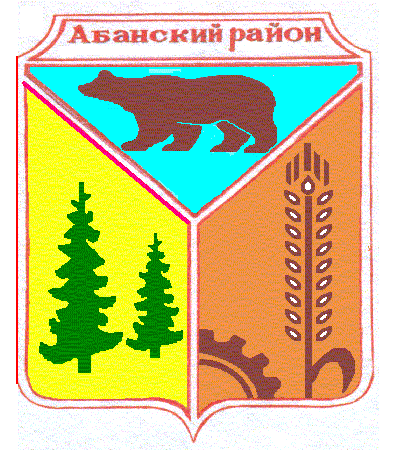 Управление образования                          Руководителям         Администрации                                  образовательных организаций       Абанского района                                 Абанского района     Красноярского краяул. Пионерская 1, Абан, Абанский район,Красноярский край, 663740Телефон:   (39163)22-5-04, 23-8-21Телефакс:  (39163)22-5-04E-mail: abanruo@yandex.ruИНН/КПП 2401001816/240101001«21» 12.   2018 г. № ______Уважаемые руководители!              С целью согласования действий на 2019-2024 годы в области развития образования Абанского района в условиях реализации нацпроекта «Образование», управление образования администрации Абанского района проводит публичные   слушания с руководителями образовательных организаций согласно графику (приложение 1).  	Руководитель готовится к слушанию,  разработав дорожную карту ОО по реализации 7-ми направлений нацпроекта «Образование» (приложение 2). Приветствуется объединение ресурсов разных ОО чрез развитие сетевого взаимодействия для реализации всех или нескольких направлений нацпроекта, а значит, – допускается групповое выступление руководителей.  Дорожные карты ОО или планы реализации нацпроекта на 2019 год необходимо разместить на сайте учреждения или направить по электронной почте nshukajlo@yandex.ru не позднее 14 января 2019г.Предполагаемый ход публичных слушаний:В назначенное время все участники публичных слушаний, в том числе и приглашённые управлением образования представители власти, общественности (депутаты, СМИ, Главы сельских поселений, члены управляющих советов, родители), собираются в зале заседаний управления образования. Устанавливается регламент выступления-презентации для каждого руководителя - 15 мин.На вопросы для обсуждения отводится от 10 до 15 мин.Подведение итогов слушаний – до 10 мин.Руководитель управления образования                                  В.Ф. АрискинШукайло Надежда НиколаевнаТел.: 23-8-21Приложение 1 График публичных слушаний:Приложение 2Направления нацпроекта «Образование» в рамках региональной образовательной политикиОбеспечение качества достижения новых образовательных результатов в школе: инструменты и механизмы управления.Внедрение современных методов и технологий обучения и воспитания, обеспечивающих освоение обучающимися базовых навыков и умений, повышение их мотивации к учению и включенности в непрерывный образовательный процесс.Обеспечение доступности и качества дошкольного образования, включая детей с ОВЗ.Внедрение мотивационных механизмов изменений актуальных квалификаций педагогов.Повышение эффективности системы выявления, поддержки и развития способностей и талантов у детей.Становление цифровой образовательной среды.Современное технологическое образование и кадровый потенциал края.ДатаОбразовательные учрежденияВремя слушаний16.01.2019г. 1. Долгомостовская СОШ09.00 – 12.0016.01.2019г. 2. Долгомостовский д/с09.00 – 12.0016.01.2019г. 3. Вознесенский д/с09.00 – 12.0016.01.2019г. 4. Вознесенская ООШ09.00 – 12.0016.01.2019г. 5. Покатеевская СОШ09.00 – 12.0016.01.2019г. 6. Покатеевский д/с09.00 – 12.0016.01.2019г. 7. Хандальская СОШ09.00 – 12.0016.01.2019г. 09.00 – 12.0016.01.2019г. 1. Петропавловский д/с13.00 – 16.0016.01.2019г. 2. Устьянская СОШ13.00 – 16.0016.01.2019г. 3. Березовская СОШ13.00 – 16.0016.01.2019г. 4. Устьянский д/с13.00 – 16.0016.01.2019г. 5. Денисовский д/с13.00 – 16.0016.01.2019г. 6. Залипьевская ООШ13.00 – 16.0016.01.2019г. 7. ЦДОиВ13.00 – 16.0016.01.2019г. 8. ЦПО13.00 – 16.0016.01.2019г. 13.00 – 16.0023.01.2019г.1. Апаноключинская ООШ09.00 – 12.0023.01.2019г.2. Почетская СОШ09.00 – 12.0023.01.2019г.3. Чигашетская ООШ09.00 – 12.0023.01.2019г.4. Самойловская СОШ09.00 – 12.0023.01.2019г.5. Никольская СОШ09.00 – 12.0023.01.2019г.6. Самойловский д/с09.00 – 12.0023.01.2019г.7. Новоуспенская СОШ09.00 – 12.0023.01.2019г.8. Новоуспенский д/с09.00 – 12.0023.01.2019г.09.00 – 12.0023.01.2019г.1.Абанский д/с №1 «Росинка»13.00 – 16.0023.01.2019г.2. Абанский д/с № 3 «Светлячок»13.00 – 16.0023.01.2019г.3. Абанская ООШ №113.00 – 16.0023.01.2019г.4. Абанский д/с № 5 «Теремок» 13.00 – 16.0023.01.2019г.5. Абанская СОШ №313.00 – 16.0023.01.2019г.6. Абанская СОШ №4 13.00 – 16.0023.01.2019г.7. Абанский д/с № 4 «Умка»13.00 – 16.0023.01.2019г.13.00 – 16.0023.01.2019г.13.00 – 16.00